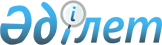 О внесении изменений в решение Мактааральского районного маслихата от 24 декабря 2021 года № 16-84-VII "О районном бюджете на 2022-2024 годы"
					
			С истёкшим сроком
			
			
		
					Решение Мактааральского районного маслихата Туркестанской области от 20 мая 2022 года № 20-126-VII. Прекращено действие в связи с истечением срока
      Мактааральский районный маслихат РЕШИЛ:
      1. Внести в решение Мактааральского районного маслихата "О районном бюджете на 2022-2024 годы" от 23 декабря 2021 года № 16-84-VІІ (зарегистрировано в Реестре государственной регистрации нормативных правовых актов за № 26199) следующие изменения:
      пункт 1 изложить в новой редакции:
      "1. Утвердить районный бюджет Мактааральского района на 2022-2024 годы согласно приложениям 1, 2 и 3 соответственно, в том числе на 2022 год в следующих объемах:
      1) доходы – 29 027 760 тысяч тенге, в том числе:
      налоговые поступления – 2 102 666 тысяч тенге; 
      неналоговые поступления – 9 238 тысяч тенге;
      поступления от продажи основного капитала – 84 540 тысяч тенге;
      поступления трансфертов – 26 831 316 тысяч тенге;
      2) затраты – 29 087 953 тысяч тенге;
      3) чистое бюджетное кредитование – 217 798 тысяч тенге, в том числе:
      бюджетные кредиты – 349 182 тысяч тенге;
      погашение бюджетных кредитов – 131 384 тысяч тенге;
      4) сальдо по операциям с финансовыми активами – 0, в том числе:
      приобретение финансовых активов – 0;
      поступления от продажи финансовых активов государства – 0;
      5) дефицит (профицит) бюджета – - 277 991 тысяч тенге;
      6) финансирование дефицита (использование профицита) бюджета – 277 991 тысяч тенге, в том числе:
      поступление займов – 349 182 тысяч тенге; 
      погашение займов – 131 385 тысяч тенге;
      используемые остатки бюджетных средств – 60 194 тысяч тенге".
      Приложение 1 к указанному решению изложить в новой редакции согласно приложению к настоящему решению.
      2. Настоящее решение вводится в действие с 1 января 2022 года.
      "СОГЛАСОВАНО"
      Аким Мактааральского района Б. . Асанов
      20 мая 2022 года
      Руководитель ГУ
      "Отдел экономики и финансов Мактааральского района"
      Н. Турашев
      20 мая 2022 года Районный бюджет на 2022 год
					© 2012. РГП на ПХВ «Институт законодательства и правовой информации Республики Казахстан» Министерства юстиции Республики Казахстан
				
      Секретарь маслихата Мактааральского района

К. Сарсекбаев
Приложение 1 к решению
Мактааральского районного
маслихата от 20 мая
2022 года № 20-126-VIIПриложение 1 к решению
Мактааральского районного
маслихата от 24 декабря
2021 года № 16-84-VII
Категория
Наименование
Сумма, тысяч тенге
Класс
Сумма, тысяч тенге
Подкласс
Подкласс
Сумма, тысяч тенге
Специфика
Специфика
1
1
1
1
2
3
1.Доходы
29 027 760
1
Налоговые поступления
2 102 666
01
Подоходный налог
556 978
1
Корпоративный подоходный налог
67 823
2
Индивидуальный подоходный налог
489 155
03
Социальный налог
1 148 241
1
Социальный налог
1 148 241
04
Hалоги на собственность
343 436
1
Hалоги на имущество
343 436
05
Внутренние налоги на товары, работы и услуги
38 200
2
Акцизы
9 282
4
Сборы за ведение предпринимательской и профессиональной деятельности
28 918
07
Прочие налоги
476
1
Прочие налоги
476
08
Обязательные платежи, взимаемые за совершение юридически значимых действий и (или) выдачу документов уполномоченными на то государственными органами или должностными лицами
15 335
1
Государственная пошлина
15 335
2
Неналоговые поступления
9 238
01
Доходы от государственной собственности
9 238
1
Поступления части чистого дохода государственных предприятий
1 590
5
Доходы от аренды имущества, находящегося в государственной собственности
7 648
3
Поступления от продажи основного капитала
84 540
01 
Продажа государственного имущества, закрепленного за государственными учреждениями
1 798
1
Продажа государственного имущества, закрепленного за государственными учреждениями
1 798
03
Продажа земли и нематериальных активов
82 742
1
Продажа земли
82 742
4
Поступления трансфертов 
26 831 316
02
Трансферты из вышестоящих органов государственного управления
26 831 316
2
Трансферты из областного бюджета
26 831 316
Функциональная группа
Функциональная группа
Функциональная группа
Сумма, тысяч тенге
Функциональная подгруппа Наименование
Функциональная подгруппа Наименование
Функциональная подгруппа Наименование
Функциональная подгруппа Наименование
Сумма, тысяч тенге
Администратор бюджетных программ
Администратор бюджетных программ
Администратор бюджетных программ
Сумма, тысяч тенге
Программа
Программа
Сумма, тысяч тенге
1
1
1
1
2
3
2.Затраты
29 087 953
01
Государственные услуги общего характера
 1 681 895
1
Представительные, исполнительные и другие органы, выполняющие общие функции государственного управления
451 214
112
Аппарат маслихата района (города областного значения)
48 173
001
Услуги по обеспечению деятельности маслихата района (города областного значения)
46 494
003
Капитальные расходы государственного органа
1 679
122
Аппарат акима района (города областного значения)
403 041
001
Услуги по обеспечению деятельности акима района (города областного значения)
335 057
003
Капитальные расходы государственного органа
67 984
2
Финансовая деятельность
2 500
459
Отдел экономики и финансов района (города областного значения)
2 500
003
Проведение оценки имущества в целях налогообложения
2 500
9
Прочие государственные услуги общего характера
1 228 181
454
Отдел предпринимательства и сельского хозяйства района (города областного значения)
213 502
001
Услуги по реализации государственной политики на местном уровне в области развития предпринимательства и сельского хозяйства
31 302
007
Капитальные расходы государственного органа
182 200
459
Отдел экономики и финансов района (города областного значения)
300 131
001
Услуги по реализации государственной политики в области формирования и развития экономической политики, государственного планирования, исполнения бюджета и управления коммунальной собственностью района (города областного значения)
44 462
015
Капитальные расходы государственного органа
1 608
113
Целевые текущие трансферты из местных бюджетов
254 061
492
Отдел жилищно-коммунального хозяйства, пассажирского транспорта, автомобильных дорог и жилищной инспекции района (города областного значения)
74 994
001
Услуги по реализации государственной политики на местном уровне в области жилищно-коммунального хозяйства, пассажирского транспорта, автомобильных дорог и жилищной инспекции
53 994
013
Капитальные расходы государственного органа
21 000
466
Отдел архитектуры, градостроительства и строительства района (города областного значения)
639 554
040
Развитие объектов государственных органов
639 554
02
Оборона
 34 730
1
Военные нужды
34 730
122
Аппарат акима района (города областного значения)
34 730
005
Мероприятия в рамках исполнения всеобщей воинской обязанности
34 730
2
Организация работы по чрезвычайным ситуациям
0
122
Аппарат акима района (города областного значения)
0
006
Предупреждение и ликвидация чрезвычайных ситуаций масштаба района (города областного значения)
0
03
Общественный порядок, безопасность, правовая, судебная, уголовно-исполнительная деятельность
5 000
9
Прочие услуги в области общественного порядка и безопасности
5 000
492
Отдел жилищно-коммунального хозяйства, пассажирского транспорта, автомобильных дорог и жилищной инспекции района (города областного значения)
5 000
021
Обеспечение безопасности дорожного движения в населенных пунктах
5 000
06
Социальная помощь и социальное обеспечение
5 291 702
1
Социальное обеспечение
3 199 518
451
Отдел занятости и социальных программ района (города областного значения)
3 199 518
005
Государственная адресная социальная помощь
3 199 518
2
Социальная помощь
1 995 254
451
Отдел занятости и социальных программ района (города областного значения)
1 995 254
002
Программа занятости
717 313
004
Оказание социальной помощи на приобретение топлива специалистам здравоохранения, образования, социального обеспечения, культуры, спорта и ветеринарии в сельской местности в соответствии с законодательством Республики Казахстан
1 167
006
Оказание жилищной помощи
0
007
Социальная помощь отдельным категориям нуждающихся граждан по решениям местных представительных органов
115 652
010
Материальное обеспечение детей-инвалидов, воспитывающихся и обучающихся на дому
7 168
014
Оказание социальной помощи нуждающимся гражданам на дому
296 466
015
Территориальные центры социального обслуживания пенсионеров и инвалидов
270 035
017
Обеспечение нуждающихся инвалидов обязательными гигиеническими средствами и предоставление услуг специалистами жестового языка, индивидуальными помощниками в соответствии с индивидуальной программой реабилитации инвалида
428 010
023
Обеспечение деятельности центров занятости населения
159 443
9
Прочие услуги в области социальной помощи и социального обеспечения
96 930
451
Отдел занятости и социальных программ района (города областного значения)
96 930
001
Услуги по реализации государственной политики на местном уровне в области обеспечения занятости и реализации социальных программ для населения
78 920
011
Оплата услуг по зачислению, выплате и доставке пособий и других социальных выплат
3 010
050
Обеспечение прав и улучшение качества жизни инвалидов в Республике Казахстан
15 000
07
Жилищно-коммунальное хозяйство
1 094 575
1
Жилищное хозяйство
540 489
466
Отдел архитектуры, градостроительства и строительства района (города областного значения)
140 259
003
Проектирование и (или) строительство, реконструкция жилья коммунального жилищного фонда
0
004
Проектирование, развитие и (или) обустройство инженерно-коммуникационной инфраструктуры
140 259
492
Отдел жилищно-коммунального хозяйства, пассажирского транспорта, автомобильных дорог и жилищной инспекции района (города областного значения)
400 230
033
Проектирование, развитие и (или) обустройство инженерно-коммуникационной инфраструктуры
400 230
2
Коммунальное хозяйство
256 016
492
Отдел жилищно-коммунального хозяйства, пассажирского транспорта, автомобильных дорог и жилищной инспекции района (города областного значения)
246 016
012
Функционирование системы водоснабжения и водоотведения
49 500
027
Организация эксплуатации сетей газификации, находящихся в коммунальной собственности районов (городов областного значения)
37 000
029
Развитие системы водоснабжения и водоотведения
159 516
058
Развитие системы водоснабжения и водоотведения в сельских населенных пунктах
0
466
Отдел архитектуры, градостроительства и строительства района (города областного значения)
10 000
007
Развитие благоустройства городов и населенных пунктов
10 000
3
Благоустройство населенных пунктов
298 070
492
Отдел жилищно-коммунального хозяйства, пассажирского транспорта, автомобильных дорог и жилищной инспекции района (города областного значения)
298 070
015
Освещение улиц в населенных пунктах
70 000
016
Обеспечение санитарии населенных пунктов
1 200
018
Благоустройство и озеленение населенных пунктов
226 870
08
Культура, спорт, туризм и информационное пространство
1 380 016
1
Деятельность в области культуры
232 405
457
Отдел культуры, развития языков, физической культуры и спорта района (города областного значения)
208 738
003
Поддержка культурно-досуговой работы
208 738
466
Отдел архитектуры, градостроительства и строительства района (города областного значения)
 23 667
011
Развитие объектов культуры
23 667
2
Спорт
825 237
457
Отдел культуры, развития языков, физической культуры и спорта района (города областного значения)
824 737
008
Развитие массового спорта и национальных видов спорта
814 282
009
Проведение спортивных соревнований на районном (города областного значения) уровне
2 180
010
Подготовка и участие членов сборных команд района (города областного значения) по различным видам спорта на областных спортивных соревнованиях
8 275
466
Отдел архитектуры, градостроительства и строительства района (города областного значения)
500
008
Развитие объектов спорта
500
3
Информационное пространство
181 476
456
Отдел внутренней политики района (города областного значения
27 787
002
Услуги по проведению государственной информационной политики 
27 787
457
Отдел культуры, развития языков, физической культуры и спорта района (города областного значения)
 153 689
006
Функционирование районных (городских) библиотек
136 914
007
Развитие государственного языка и других языков народа Казахстана
16 775
9
Прочие услуги по организации культуры, спорта, туризма и информационного пространства
140 898
456
Отдел внутренней политики района (города областного значения)
92 665
001
Услуги по реализации государственной политики на местном уровне в области информации, укрепления государственности и формирования социального оптимизма граждан
40 931
003
Реализация мероприятий в сфере молодежной политики
50 734
006
Капитальные расходы государственного органа
0
032
Капитальные расходы подведомственных государственных учреждений и организаций
1000
457
Отдел культуры, развития языков, физической культуры и спорта района (города областного значения)
48 233
001
Услуги по реализации государственной политики на местном уровне в области культуры, развития языков, физической культуры и спорта
22 101
032
Капитальные расходы подведомственных государственных учреждений и организаций
26 132
09
Топливно-энергетический комплекс и недропользование
1 263 997
9
Прочие услуги в области топливно-энергетического комплекса и недропользования
1 263 997
492
Отдел жилищно-коммунального хозяйства, пассажирского транспорта, автомобильных дорог и жилищной инспекции района (города областного значения)
1 263 997
036
Развитие газотранспортной системы
1 263 997
10
Сельское, водное, лесное, рыбное хозяйство, особо охраняемые природные территории, охрана окружающей среды и животного мира, земельные отношения
 231 360
6
Земельные отношения
37 668
463
Отдел земельных отношений района (города областного значения)
37 668
001
Услуги по реализации государственной политики в области регулирования земельных отношений на территории района (города областного значения)
26 631
003
Земельно-хозяйственное устройство населенных пунктов
3 000
004
Организация работ по зонированию земель
8 037
9
Прочие услуги в области сельского, водного, лесного, рыбного хозяйства, охраны окружающей среды и земельных отношений
193 692
459
Отдел экономики и финансов района (города областного значения)
193 692
099
Реализация мер по оказанию социальной поддержки специалистов
193 692
11
Промышленность, архитектурная, градостроительная и строительная деятельность
40 244
2
Архитектурная, градостроительная и строительная деятельность
40 244
466
Отдел архитектуры, градостроительства и строительства района (города областного значения)
40 244
001
Услуги по реализации государственной политики в области строительства, улучшения архитектурного облика городов, районов и населенных пунктов области и обеспечению рационального и эффективного градостроительного освоения территории района (города областного значения)
32 852
013
Разработка схем градостроительного развития территории района, генеральных планов городов районного (областного) значения, поселков и иных сельских населенных пунктов
6 642
015
Капитальные расходы государственного органа
750
12
Транспорт и коммуникации
506 613
1
Автомобильный транспорт
491 613
492
Отдел жилищно-коммунального хозяйства, пассажирского транспорта, автомобильных дорог и жилищной инспекции района (города областного значения)
491 613
023
Обеспечение функционирования автомобильных дорог
20 000
025
Реализация приоритетных проектов транспортной инфраструктуры
3 000
045
Капитальный и средний ремонт автомобильных дорог районного значения и улиц населенных пунктов
468 613
9
Прочие услуги в сфере транспорта и коммуникаций
15 000
492
Отдел жилищно-коммунального хозяйства, пассажирского транспорта, автомобильных дорог и жилищной инспекции района (города областного значения)
15 000
037
Субсидирование пассажирских перевозок по социально значимым городским (сельским), пригородным и внутрирайонным сообщениям
15 000
13
Прочие
1 516 220
9
Прочие
1 516 220
459
Отдел экономики и финансов района (города областного значения)
 43 740
012
Резерв местного исполнительного органа района (города областного значения) 
43 740
466
Отдел архитектуры, градостроительства и строительства района (города областного значения)
462 769
079
Развитие социальной и инженерной инфраструктуры в сельских населенных пунктах в рамках проекта "Ауыл-Ел бесігі"
462 769
492
Отдел жилищно-коммунального хозяйства, пассажирского транспорта, автомобильных дорог и жилищной инспекции района (города областного значения)
1 009 711
077
Реализация мероприятий по социальной и инженерной инфраструктуре в сельских населенных пунктах в рамках проекта "Ауыл-Ел бесігі"
429 613
079
Развитие социальной и инженерной инфраструктуры в сельских населенных пунктах в рамках проекта "Ауыл-Ел бесігі"
580 098
14
Обслуживание долга
1 999
1
Обслуживание долга
1 999
459
Отдел экономики и финансов района (города областного значения)
1 999
021
Обслуживание долга местных исполнительных органов по выплате вознаграждений и иных платежей по займам из областного бюджета
1 999
15
Трансферты
16 039 602
1
Трансферты
16 039 602
459
Отдел экономики и финансов района (города областного значения)
16 039 602
006
Возврат неиспользованных (недоиспользованных) целевых трансфертов
327
024
Целевые текущие трансферты из нижестоящего бюджета на компенсацию потерь вышестоящего бюджета в связи с изменением законодательства
15 714 954
038
Субвенции
324 238
049
Возврат трансфертов общего характера в случаях, предусмотренных бюджетным законодательством 
0
054
Возврат сумм неиспользованных (недоиспользованных) целевых трансфертов, выделенных из республиканского бюджета за счет целевого трансферта из Национального фонда Республики Казахстан
83
3. Чистое бюджетное кредитование
217 798
Функциональная группа
Функциональная группа
Функциональная группа
Сумма, тысяч тенге
Функциональная подгруппа Наименование
Функциональная подгруппа Наименование
Функциональная подгруппа Наименование
Функциональная подгруппа Наименование
Сумма, тысяч тенге
Администратор бюджетных программ
Администратор бюджетных программ
Администратор бюджетных программ
Сумма, тысяч тенге
Программа
Программа
Сумма, тысяч тенге
1
1
1
1
2
3
Бюджетные кредиты
349 182
10
Сельское, водное, лесное, рыбное хозяйство, особо охраняемые природные территории, охрана окружающей среды и животного мира, земельные отношения
349 182
01
Сельское хозяйство
349 182
459
Отдел экономики и финансов района (города областного значения)
349 182
018
Бюджетные кредиты для реализации мер социальной поддержки специалистов
349 182
Категория
Наименование
Сумма, тысяч тенге
Класс
Сумма, тысяч тенге
Подкласс
Подкласс
Сумма, тысяч тенге
Специфика
Специфика
1
1
1
1
2
3
Погашение бюджетных кредитов
131 384
5
Погашение бюджетных кредитов
131 384
01
Погашение бюджетных кредитов
131 384
1
1
Погашение бюджетных кредитов, выданных из государственного бюджета
131 384
4. Сальдо по операциям с финансовыми активами
0
Приобретение финансовых активов
0
Поступления от продажи финансовых активов государства
0
5. Дефицит (профицит) бюджета
-278 311
6. Финансирование дефицита (использования профицита) бюджета
278 311
Категория
Наименование
Сумма, тысяч тенге
Класс
Сумма, тысяч тенге
Подкласс
Подкласс
Сумма, тысяч тенге
Специфика
Специфика
1
1
1
1
2
3
Поступление займов
349 182
7
Поступления займов
349 182
1
Внутренние государственные займы
349 182
2
2
Договоры займа
349 182
Функциональная группа
Функциональная группа
Функциональная группа
Сумма, тысяч тенге
Функциональная подгруппа Наименование
Функциональная подгруппа Наименование
Функциональная подгруппа Наименование
Функциональная подгруппа Наименование
Сумма, тысяч тенге
Администратор бюджетных программ
Администратор бюджетных программ
Администратор бюджетных программ
Сумма, тысяч тенге
Программа
Программа
Сумма, тысяч тенге
1
1
1
1
2
3
Погашение займов
131 385
16
Погашение займов
131 385
1
Погашение займов
131 385
459
Отдел экономики и финансов района (города областного значения)
131 385
005
Погашение долга местного исполнительного органа перед вышестоящим бюджетом
131 384
022
Возврат неиспользованных бюджетных кредитов, выданных из местного бюджета
1
Категория
Наименование
Сумма, тысяч тенге
Класс
Сумма, тысяч тенге
Подкласс
Подкласс
Сумма, тысяч тенге
Специфика
Специфика
1
1
1
1
2
3
Используемые остатки бюджетных средств
60 194
8
Используемые остатки бюджетных средств
60 194
01
Остатки бюджетных средств
60 194
1
1
Свободные остатки бюджетных средств
60 194